Serial Number.................................   		Date of Admission.........................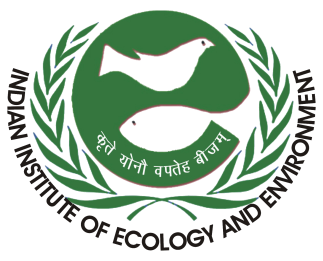 Roll Number...................................    		(To be filled-up by IIEE Officials)Indian Institute of Ecologyand Environment, New delhi(Established on the occasion of World Environment Day on 5 June 1980)A 14-15-16, Paryavaran Complex, South of Saket, New Delhi-110030Email : ecology@ecology.edu, Website : www.ecology.eduadmission formName of the Candidate …………………………………………………………………….….….……..Father’s Name ……………………………………………………………………………………..……..Mother’s Name …………………………………………………………………………………..............Date of Birth ……………………………….. Nationality……………………………………………….Address ……………………………………………………………………………………………………………………………………………………………………………………………………………………………………………………………………………………………………………………………………Mobile ………………………………………… Telephone……………………………………………..Email ………………………………………Website (if any)……………………………………………Educational Qualification ………………………………………………………………………………..………………………………………………………………………………………………………………………………………………………………………………………………………………………………Mention how will this course help you ?………………………………………………………………………………………………………………………………………………………………..…………………………………………………………….Where did you find information regarding these Certificate Courses tick1. Indian Institute of Ecology and Environment (iiee) website2. INDIAN INSTITUTE OF ECOLOGY AND ENVIRONMENT (IIEE)3. ONLINE VOCATION EDUCATION FOR REVIVAL (OVER) Facebook Group4. Website of IIEE: ecology.edu5. Facebook Page of Indian Institute of Ecology and Environment, New DelhiDate	Signature